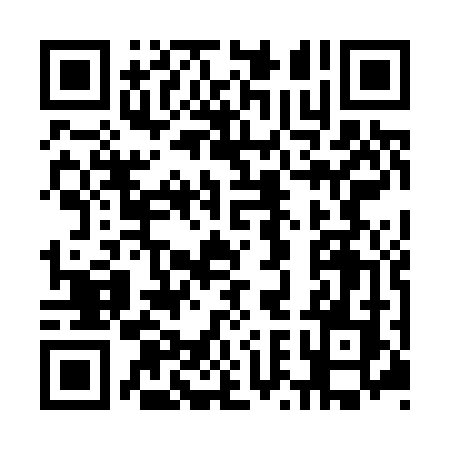 Prayer times for Santa Maria da Boa Vista, BrazilWed 1 May 2024 - Fri 31 May 2024High Latitude Method: NonePrayer Calculation Method: Muslim World LeagueAsar Calculation Method: ShafiPrayer times provided by https://www.salahtimes.comDateDayFajrSunriseDhuhrAsrMaghribIsha1Wed4:315:4311:362:585:306:382Thu4:315:4311:362:575:306:373Fri4:315:4311:362:575:296:374Sat4:315:4311:362:575:296:375Sun4:315:4311:362:575:296:376Mon4:315:4311:362:575:296:377Tue4:315:4311:362:575:286:378Wed4:315:4311:362:575:286:369Thu4:315:4311:362:575:286:3610Fri4:315:4411:362:575:286:3611Sat4:315:4411:362:575:286:3612Sun4:315:4411:362:575:276:3613Mon4:315:4411:362:575:276:3614Tue4:315:4411:362:575:276:3615Wed4:315:4411:362:575:276:3616Thu4:315:4411:362:575:276:3617Fri4:315:4511:362:575:276:3618Sat4:315:4511:362:575:276:3619Sun4:325:4511:362:575:266:3620Mon4:325:4511:362:575:266:3621Tue4:325:4511:362:575:266:3622Wed4:325:4611:362:575:266:3623Thu4:325:4611:362:575:266:3624Fri4:325:4611:362:575:266:3625Sat4:325:4611:362:575:266:3626Sun4:325:4711:362:575:266:3627Mon4:335:4711:372:575:266:3628Tue4:335:4711:372:575:266:3629Wed4:335:4711:372:575:266:3630Thu4:335:4711:372:575:266:3631Fri4:335:4811:372:575:266:37